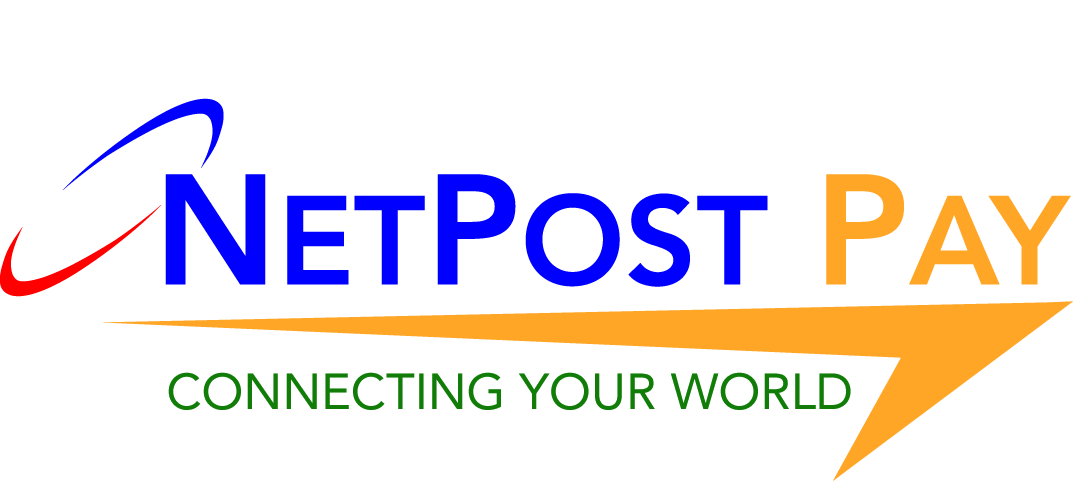 NetPost Pay Merchant Sign-on FormDeclaration:I, on behalf of.…………………………………………………hereby certify that the information provided above is valid and accurate and NetPost Nigeria Limited is authorized to verify such information by reference to appropriate person(s) and/or office(s) as NetPost Nigeria Limited deems fit.Signature.…………………………………………………Designation.……………………………………………….Date.……………………NOTE:If  you  have already submitted the details and want to Activate your Account , please visit the below URL and follow the steps:https://www.netpostpay.com/signup/merchantExistNetPost Pay | +234 704 337 1044 | +234 929 059 53 | support@netpostpay.comCompany InformationCompany InformationCompany InformationCompany Name:Company Registration Number:Company Registration Number:Company Address:Company Address:Company Address:Country of Incorporation:Country of Incorporation:Country of Incorporation:City:State:Zip Code:Company VAT Registration Number/Tax ID:Company VAT Registration Number/Tax ID:Company VAT Registration Number/Tax ID:Company Website Address:Company Website Address:Company Website Address:Company Email Address:Company Email Address:Company Email Address:Type Of Business:Type Of Business:Type Of Business:Business Type:   ☐Corporation       ☐Non-Profit        ☐LLC         ☐Sole Proprietorship          ☐LLPBusiness Type:   ☐Corporation       ☐Non-Profit        ☐LLC         ☐Sole Proprietorship          ☐LLPBusiness Type:   ☐Corporation       ☐Non-Profit        ☐LLC         ☐Sole Proprietorship          ☐LLPMarket Type:     ☐Card Not Present/eCommerce              ☐Card Present/Mail Order/Telephone OrderMarket Type:     ☐Card Not Present/eCommerce              ☐Card Present/Mail Order/Telephone OrderMarket Type:     ☐Card Not Present/eCommerce              ☐Card Present/Mail Order/Telephone OrderBrief Description Of Products/Service:Brief Description Of Products/Service:Brief Description Of Products/Service:Bank Account Details:Bank Name:Bank Address:Account Name:Account Number:Branch Sort Code:Contact InformationName Of Primary Contact:Name Of Secondary Contact:Designation:Designation:Office Telephone/Extension:Office Telephone/Extension:Mobile Phone Number:Mobile Phone NumberEmail Address:Email Address: